Supplementary Information Table S1. Recording schedule. Recording schedule for deployments from both sites. Deployments with a 25 kHz crossover between the low and high frequency hydrophones have been bolded. Lines in-between rows represent different sites, including Manawai subsites 1-2.Supplementary NotesCorrelation analysis	Correlation analyses were undertaken to supplement this manuscript. Monthly values of each variable (satellite-derived chlorophyll-a from NASA MODIS, sea surface salinity, temperature, and height from HYCOM) were calculated across the Hawaiian archipelago. These values were then correlated with climate indices (ENSO, PDO, NPGO) across the years 2008-2019 using corrcoef() in MATLAB (Mathworks, 2021). 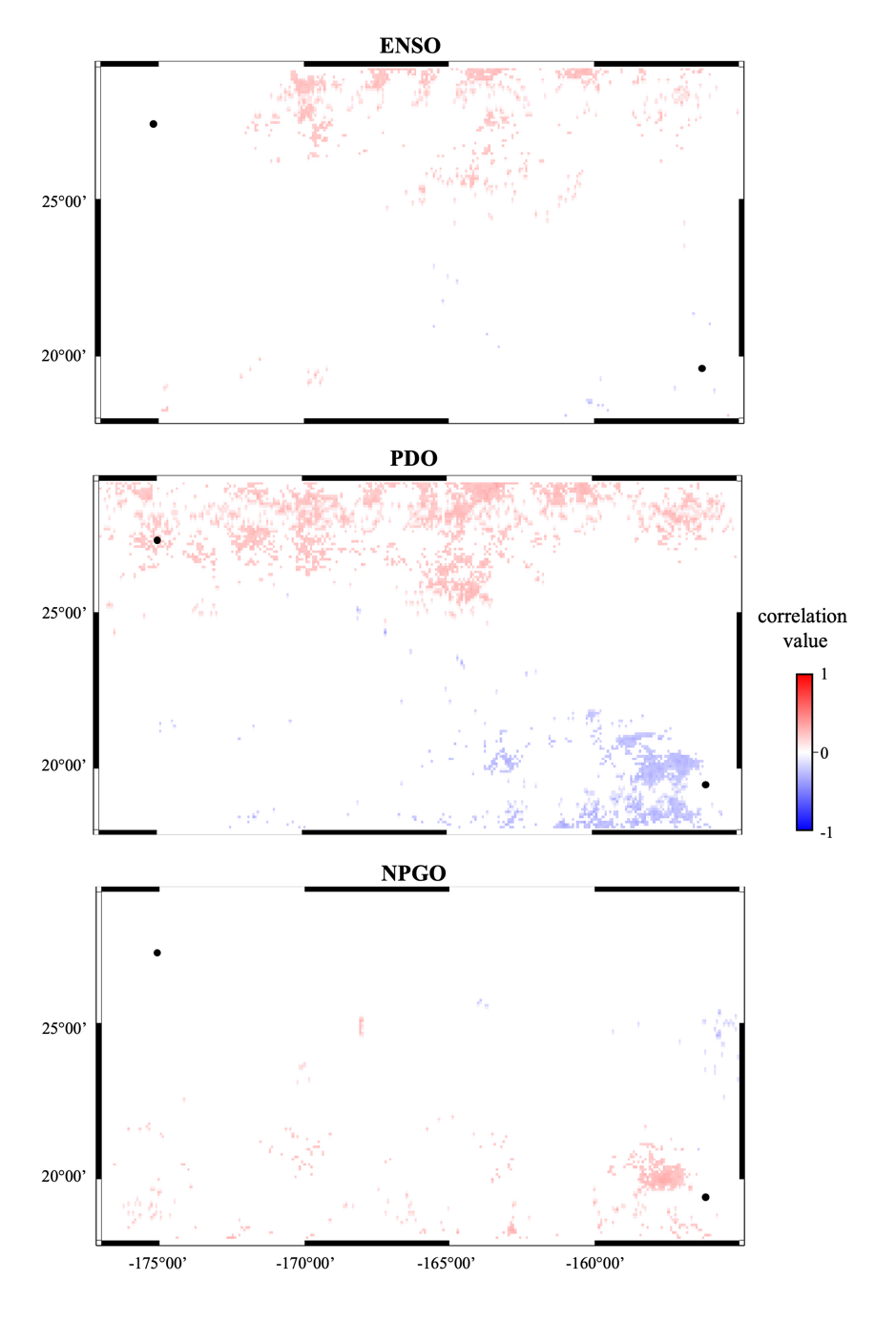 Figure S1. Correlation analysis for chlorophyll-a. Map showing correlation between satellite-derived surface chlorophyll-a concentration and (a) ENSO, (b) PDO, and (c) NPGO state across the Hawaiian Islands. Black markers show the approximate location of Hawaiʻi and Manawai. Only correlations with p<0.05 are displayed. 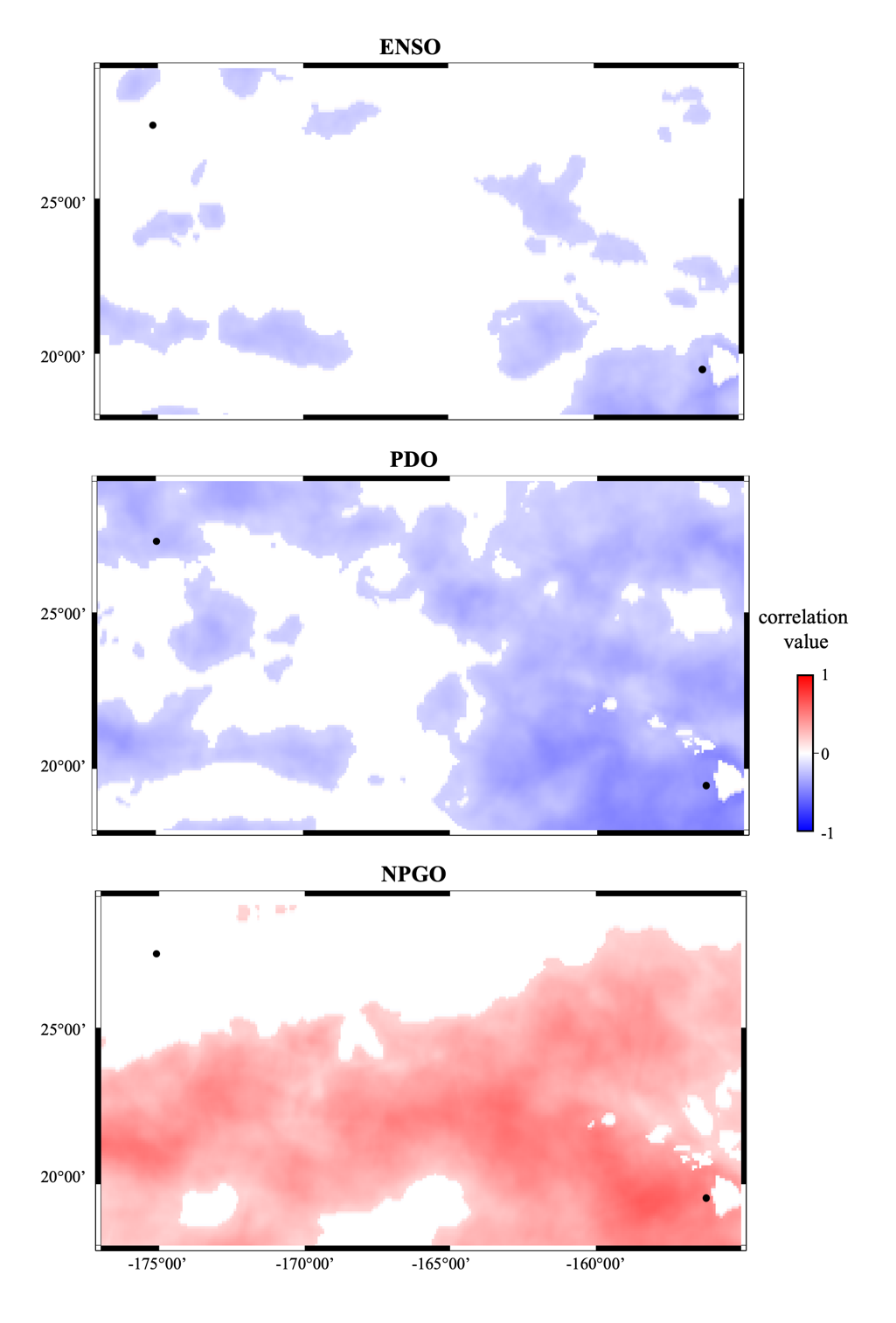 Figure S2. Correlation analysis for sea surface salinity. Map showing correlation between modelled sea surface salinity and (a) ENSO, (b) PDO, and (c) NPGO state across the Hawaiian Islands. Black markers show the approximate location of Hawaiʻi and Manawai. Only correlations with p<0.05 are displayed.Figure S3. Correlation analysis for sea surface height. Map showing correlation between modelled sea surface height and (a) ENSO, (b) PDO, and (c) NPGO state across the Hawaiian Islands. Black markers show the approximate location of Hawaiʻi and Manawai. Only correlations with p<0.05 are displayed.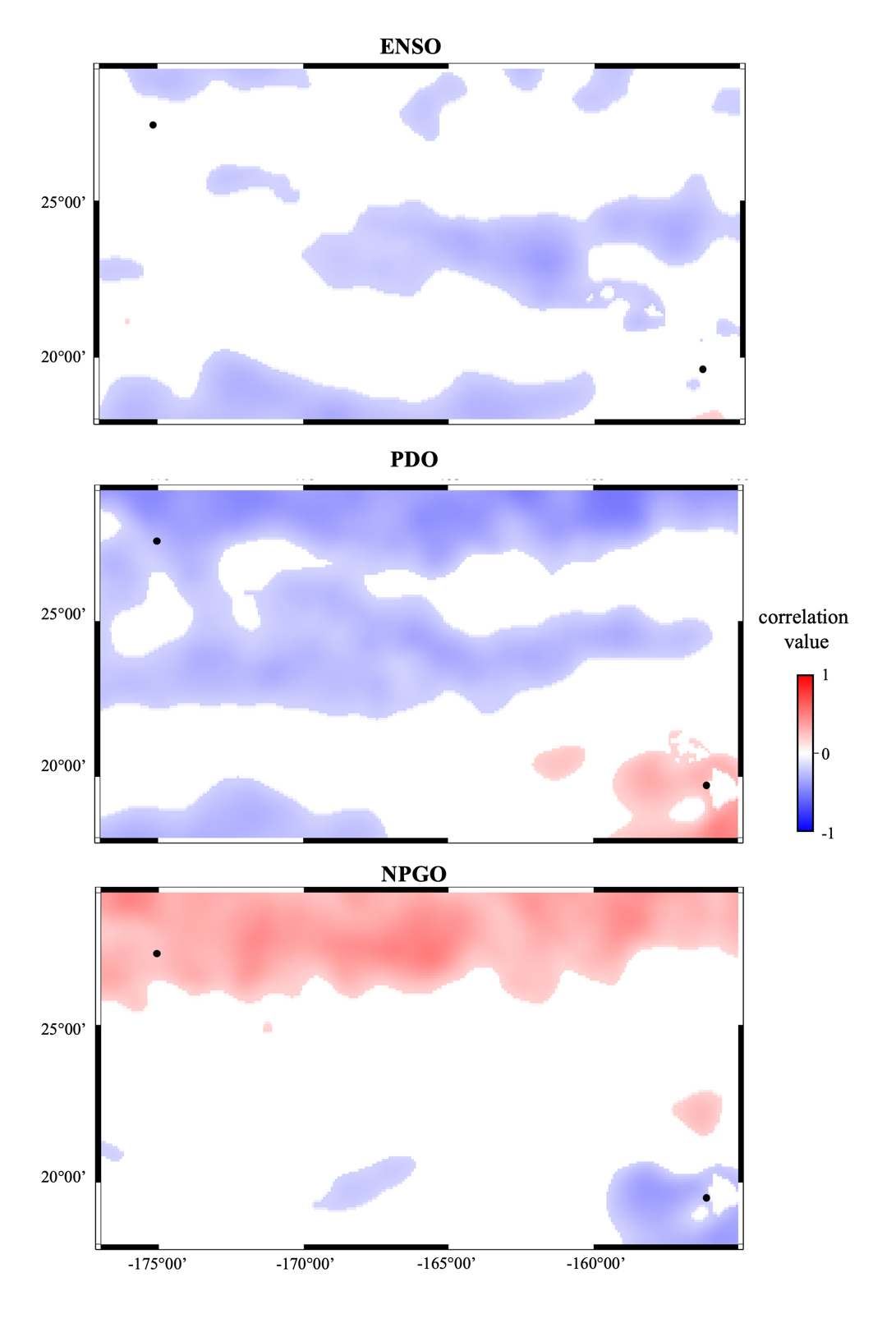 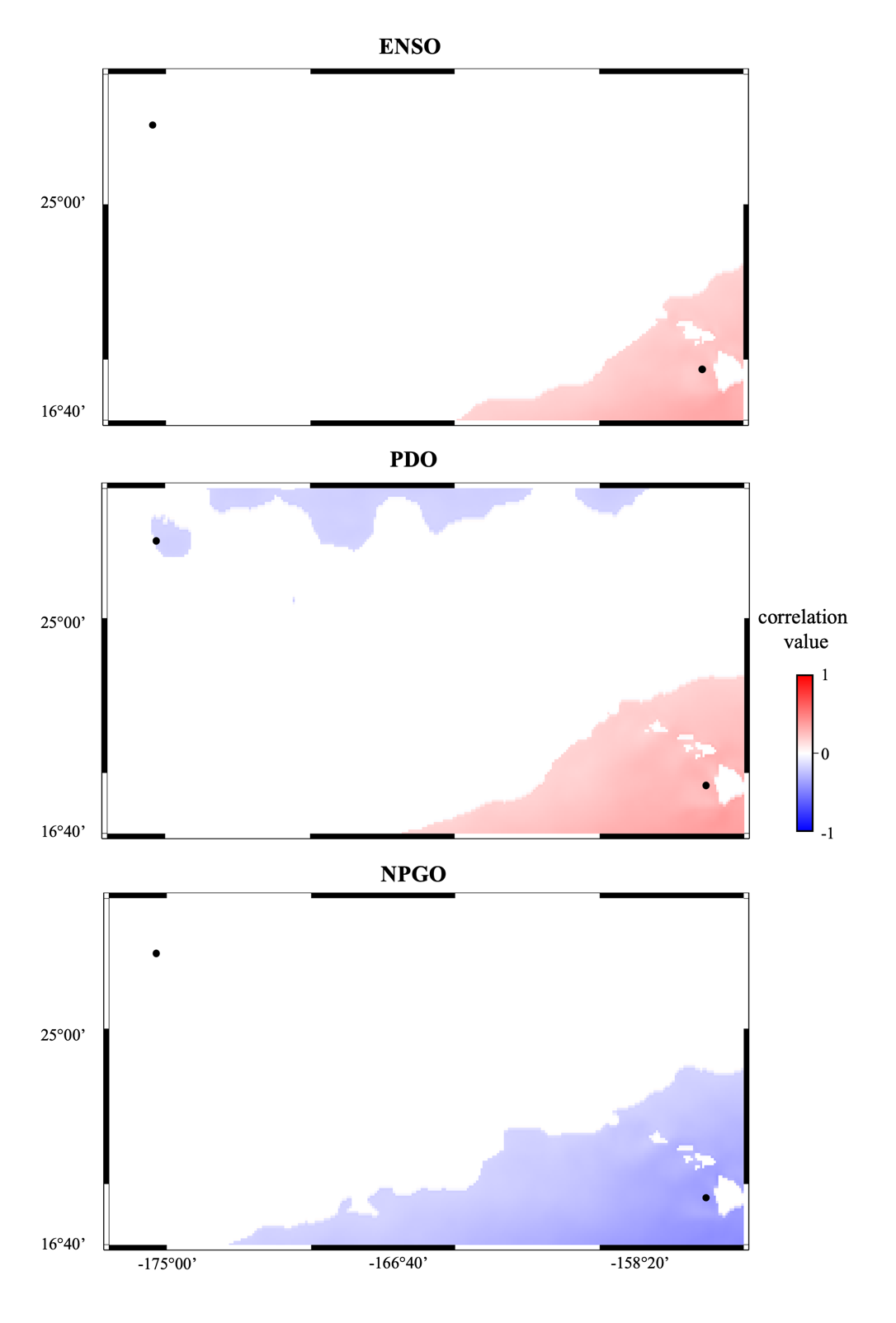 Figure S4. Correlation analysis for sea surface temperature. Map showing correlation between modelled sea surface temperature and (a) ENSO, (b) PDO, and (c) NPGO state across the Hawaiian Islands. Black markers show the approximate location of Hawaiʻi and Manawai.  Only correlations with p<0.05 are displayed.Supplementary ReferencesMathworks. (2021). MATLAB (9.11 (R2021b)). Natick, Massachusetts: The MathWorks Inc.DeploymentSampling Frequency (kHz)Duty Cycle(minutes on/ total minutes)Latitude, Longitude(decimal degrees)Instrument Depth(nearest 10 meters)Start DateEnd DateHawaiʻi052005/519.578, -156.0145502009-02-102009-04-01Hawaiʻi062005/1519.583, -156.0167502009-04-232009-08-18Hawaiʻi07200none19.582, -156.0157202009-10-252009-12-15Hawaiʻi082005/1219.581, -156.0157502009-12-202010-03-05Hawaiʻi09200none19.581, -156.0167502010-05-012010-06-16Hawaiʻi102005/819.582, -156.0157202010-09-302011-03-12Hawaiʻi112005/819.582, -156.0157202011-05-122011-10-22Hawaiʻi162005/1519.583, -156.0157202013-10-232014-04-03Hawaiʻi17200none19.583, -156.0167202014-03-252014-07-14Hawaiʻi18320none19.583, -156.0167202014-07-282014-10-12Hawaiʻi19320none19.583, -156.0167202014-12-062015-03-06Hawaiʻi20320none19.583, -156.0167202015-04-252015-08-18Hawaiʻi22200none19.583, -156.0167202015-11-072016-03-19Hawaiʻi23200none19.583, -156.0167202016-07-042016-09-14Hawaiʻi26200none19.582, -156.0157402017-07-122017-10-25Hawaiʻi27200none19.583, -156.0167502017-10-262018-04-25Hawaiʻi28200none19.583, -156.0167302018-04-292018-11-19Hawaiʻi29200none19.583, -156.0167402018-11-232019-03-31Hawaiʻi30200none19.583, -156.0157002019-04-042019-09-29Manawai012005/2027.725, -175.6387702009-10-202010-05-24Manawai02200none27.727, -175.6327502010-06-012010-09-17Manawai04200none27.725, -175.6387702011-04-122011-07-29Manawai052005/827.725, -175.6387702011-08-152012-01-07Manawai082005/2027.742, -175.5599702014-09-122015-07-16Manawai092005/3027.742, -175.5609602015-10-152016-08-14Manawai102005/3027.741, -175.5609602016-08-202017-03-14